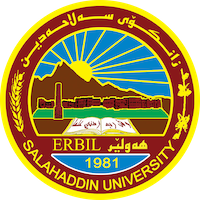 Academic Curriculum Vitae 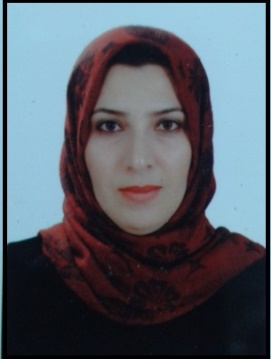 Personal Information:	Full Name: Sakar Asaad KakarashAcademic Title: Asistant prof.Email: (university email):sakar.kakarash@su.edu.krdMobile:+96407504759792Education:B.SC  :                         2001  /  plant production  / Salahaddin University M.SC : 	                         2007  / Ecophysiological study of soil seed bank for different Arable                                                                                     systems at  Governorate / Salahaddin University Ph D. :       	2015 /   Effect of Presowing Treatment on Germination,Growth ,Yield and                            Quality Chickpea Crop (Cicer arietinum L.) / Mousl University Employment: I am working at Salahaddin University / college of Agriculture – Erbil- Iraq Since 2002 till now 2023  Qualifications Expert in seed science and technology.publishing 20 papers. Lecturer in Agriculture college.IT qualifications/ IC3 test Teaching experience:1 –Seed science and technology2 –Ceral technology3 – Principal of field crops4 –Ceral crops5 – Field crop production6 – Seed storage and seed marketingResearch and publications1 - Ecophysiological study of soil seed bank for different Arable systems at Erbil    Governorate.     Zanco J , Vol.20, No,3.(2008).2 – Three type of plouph to study soil seed dynamic and its effect on purity of two grades of durum wheat .  Zanco J , Vol.20, No,3.(2008).3 – Genetic Variability, Correlation and Heretability of the yield and yield Components in Maize Single Crosses.4 - Stage of oil accumulation in maize kernels (Talar Variety). J. of Tekret Uni. Agri. Vol. 11,No.3. 2011.5 - Determination of the best date of seed harvesting for different varieties of rapeseed ( Brassica napus L.). J. of Tekret Uni. Agri. Sci. Vol.11,No.3.2011.6- Heterosis, genotype and phenotype correlation in different hybrids of Maize (Zea mays L.). Proceeding of 1st Sci.Agri.conf.Duhok. 2012.7 - Pollen source effect on maize kernel oil concentration. Zanco J. of Sci, Vol.24.No.2.2012.8 - Effect of irrigation treatments on maize (Zea mays L.) yield &yield components during two growing seasons. IOSR Journal of Agri.and Veterinary(IOSR-Javs) Vol.3 . May-June. 2013.9 - Recurrent Selection and Half-sib selection for Improvement oil contained  in Maize (Zea mays L.). J. Tekret Uni. Agri. Sci. Vol. 14,  No.2.2014.10- Succession of maize (Zea mays L.) with some winter crops. 3: The effect on NPK and O.M mobilization. Proceeding of 2th Sci.conference  of Garmian.2015.11 - The reflection of seed priming some add solution treatments on growth and yield of chickpea crop (Cicer arietinum L.). J.of Univ.of Kirkuk for Agri.Sci. Vol.7.No. 4, 2016.12 - Effect of Invigoration Solution on the Aged and Non-aged Seeds it’s reflecting on Germination and Seedling Characters of Chickpea(Cicer ariteinum L.). J.of Univ.of  Kirkuk for Agri.Sci. Vol.No., 2017.13 - Estimation of homeostasis and genetic resultant for maize (Zea mays  L.) hybrids. Proceeding of 2nd Sci.Agri. conf. Duhok. 2016.14 - Determination of accumulated oil and protein in seed of rapeseed during seed development. Proceeding of 2nd Sci.Agri.conf.Duhok2016.15 - Succession of maize with some winter crops  2 – Effect of maize and winter crop characters. Iraqi Journal of agricultural Science. 47(2(2016.16- Homeostasis and genotyping resultant studies for hybirds of maize. Mesopotamia Journal of Agriculture Vol. (47), Supplement III, 2019 Proceedings of the 3rd International Agri. Conference, College of Agri. and Forestry, Univ. of Mosul and College of Agri. Engineering Sciences, Univ. of Duhok 2-3 October 2019.17- Full diallel crosses for estimation of genetic parameters in maize. The Iraqi Journal of Agricultural Sciences – 48: (Special Issue): 30-40,2017.18 - Succession of Maize crops 1 – the effects on(Zea mays L.) with some winterweed density and species. Zankoy Sulaimani .JZS (2017) 19–2 (Part-A)61.19 - Genetic diversity among ten maize genotypes using simple sequence repeat DNA markers.Polytechnic Journal, vol. 11 No. 1 (2021).20 - Estimation of Heterosis and Combining Ability for Yield, Yield Component Using Line × Tester Methods in Maize (Zea Mays L.). IOP Conf. Series: Earth and Environmental Science 761 (2021).Conferences and courses attended1st Sci.Agri.conf.Duhok. 2012.2nd Sci.conference  of Garmian.2015.2nd Sci.Agri. conf. Duhok. 2016.1 st International Agri. Conference, College of Agri. Univ. of salahaddin.2018. 3rd International Agri. Conference, College of Agri. and Forestry, Univ. of Mosul and College of Agri. Engineering Sciences, Univ. of Duhok 2-3 October 2019.IOP Conference Series: Earth and Environmental Science. 2nd International Agri. Conference, College of Agri, Univ. of Salahaddin and College of Agri. Engineering Sciences, Univ. of Anbar 2020.Professional memberships Member of many phD and MSc.discussion Committees.Scientific committee of field crops department.Member of the scientific promotion committee.Member of committee of quality assurance.Scientific evaluator for a number of sceinetific researches.Member of the examinayion committee for preliminary and postgraduate studies. Professional Social Network Accounts:Account Settings (su.edu.krd) (linkedin.com)